__________________________________	(NAZIV PODNOSITELJA ZAHTJEVA)__________________________________(ULICA I K. BR.)__________________________________(POŠTANSKI BROJ I MJESTO)__________________________________(OIB)__________________________________(KONTAKT OSOBA)__________________________________(TELEFON ZA KONTAKT)__________________________________(E-MAIL)GRAD PULAUpravni odjel za urbanizam, investicije i razvojne projekteOdsjek za komunalne poslovePododsjek za prometForum 2, 52100 PulaZ A H T J E V Molim izdavanje odobrenja za uvođenje privremene regulacije prometa u (ulica, mjesto)_________________________________________________ za vremensko razdoblje od (upisati datum) _______________________ do _______________________ godine. Svrha uvođenja privremene regulacije prometa je:  _______________________________________________________________________________________________________________________________________________________.Ukoliko se privremena regulacija uvodi zbog građevinskih radova, potrebno popuniti sljedeće:Izvođač građevinskih radova (naziv pravne osobe) je: ___________________________________________________________________________.Osoba ovlaštena za izvođenje građevinskih radova i uvođenja privremene regulacije prometa (ime, prezime, zvanje i GSM) je: ___________________________________________________________________________._________________________(potpis podnositelja zahtjeva)PRILOZI (potrebno označiti dostavljene priloge):akt za gradnju ili rekonstrukciju građevine infrastrukturne namjene zbog čije se gradnje uvodi privremena regulacija (ukoliko za istu postoji)potvrda o uplaćenoj propisanoj upravnoj pristojbi u iznosu od 70,00 kuna (9,29 €).Upravna pristojba u iznosu od 9,29 € (70,00 kn) naplaćena je na temelju članaka 3. Tar. br. 1. i 2. Uredbe o tarifi upravnih pristojbi (“Narodne novine” br. 156/22), a u vezi sa člankom 1. Zakona o upravnim pristojbama (“Narodne novine” br. 115/16 i 114/22).  Potrebno platiti prije izdavanja odobrenja na račun Grada Pule - primatelj: „Grad Pula-Pola, Forum 1“, opis: „Upravna pristojba za izdavanje odobrenje za izvođenje građ. radova unutar građ. nerazvrstane ceste“, broj računa primatelja / IBAN: HR9523600001835900006, model: „HR68“, pozi na broj „5703-OIB“.Izjava:Izričito izjavljujem da sam suglasan/na da mi Grad Pula-Pola sva pismena povodom ovog zahtjeva dostavlja elektroničkim putem u skladu s pozitivnim propisima Republike Hrvatske te da sam upoznat s istima. Izjavljujem da ću osobno primiti i otvoriti elektroničku poštu koju Grad Pula-Pola dostavlja na dolje navedenu elektroničku adresu.e-mail adresa na koju želim primati pismena: ______________________________________________________________(potpis)Grad Pula-Pola, kao Voditelj zbirke osobnih podataka obavještava Vas da će se Vaši osobni podatci prikupljati i koristiti u svrhu izdavanja predmetnog akta i biti obrađeni. Prihvaćanjem  ove Izjave, smatra se da sukladno čl. 6. st. 1. UREDBE (EU) 2016/679 EUROPSKOG PARLAMENTA I VIJEĆA slobodno i izričito dajete privolu na prikupljanje i obradu Vaših osobnih podataka ustupljenih Gradu Pula-Pola u gore navedenu svrhu. Vaši osobni podatci tretirat će se sukladno zakonskim ograničenjima i uz primjenu odgovarajućih tehničko-sigurnosnih mjera. Vaši podatci dostavljat će se trećim osobama bez Vaše izričite prethodne suglasnosti samo u slučajevima propisanim pozitivnim zakonskim propisima. Potpisom ove izjave potvrđujete da imate više od 18 godina i da zakonski sami možete dati svoj dobrovoljni pristanak na prikupljanje i obradu Vaših osobnih podataka.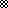 